FORMULA INDICACIONES AL PROYECTO DE LEY QUE OTORGA REAJUSTE DE REMUNERACIONES A LOS TRABAJADORES DEL SECTOR PÚBLICO, CONCEDE AGUINALDOS QUE SEÑALA, CONCEDE OTROS BENEFICIOS QUE INDICA, Y MODIFICA DIVERSOS CUERPOS LEGALES (BOLETÍN N°13.114-05).Santiago, 17 de diciembre de 2019.Nº 559-367/A  S.E. ELPRESIDENTEDE LA  H.CÁMARA DE DIPUTADOS.Honorable Cámara de Diputados:En uso de mis facultades constitucionales, vengo en presentar las siguientes indicaciones al proyecto de ley del rubro, a fin de que sean consideradas durante la discusión del mismo en el seno de esta H. Corporación: AL ARTÍCULO 1 Para reemplazar el artículo 1 por el siguiente:“Artículo 1.- Otórgase, a contar del 1 de diciembre de 2019, un reajuste de 0,7% a las remuneraciones, asignaciones, beneficios y demás retribuciones en dinero, imponibles para salud y pensiones, o no imponibles, de los trabajadores del sector público, incluidos los profesionales regidos por la ley Nº 15.076 y el personal del acuerdo complementario de la ley Nº 19.297.	El reajuste establecido en el inciso primero no regirá, sin embargo, para los trabajadores del mismo sector cuyas remuneraciones sean fijadas de acuerdo con las disposiciones sobre negociación colectiva establecidas en el Código del Trabajo y sus normas complementarias, ni para aquellos cuyas remuneraciones sean determinadas, convenidas o pagadas en moneda extranjera. Tampoco regirá para las asignaciones del decreto con fuerza de ley Nº 150, de 1982, del Ministerio del Trabajo y Previsión Social, ni respecto de los trabajadores del sector público cuyas remuneraciones sean fijadas por la entidad empleadora.	El reajuste establecido en el inciso primero no regirá para el Presidente de la República, los ministros de Estado, los subsecretarios, los intendentes, los funcionarios de la Corte Suprema pertenecientes a los grados I y II de la escala del personal superior del Poder Judicial y para el Contralor General de la República.	El reajuste señalado en el inciso primero tampoco se aplicará a: los sueldos bases mensuales de los grados A, B, C y 1A de la Escala Única establecida en el artículo 1 del decreto ley N° 249, de 1974; los sueldos bases mensuales de los grados I y II establecidos en el artículo 2 del decreto ley N° 3.058, de 1979; al sueldo base mensual del grado F/G de la Escala establecida en el artículo 5 del decreto ley N° 3.551, de 1981, que Fija Normas sobre Remuneraciones y sobre Personal para el Sector Público. Tampoco, se aplicará el reajuste del inciso primero a las remuneraciones, asignaciones, beneficios y demás retribuciones en dinero, imponibles para salud y pensiones, o no imponibles, asociadas a los grados antes señalados y aquellas a que tengan derecho los trabajadores señalados en el inciso anterior.	El reajuste establecido en el inciso primero no regirá para el Secretario del Senado, Secretario de la Cámara de Diputados y Director de la Biblioteca del Congreso Nacional. Tampoco se aplicará el reajuste del inciso primero al sueldo base de las categorías A y B establecidos en el artículo 2 del acuerdo complementario de la ley N° 19.297. Asimismo, no se reajustarán las remuneraciones, asignaciones, beneficios y demás retribuciones en dinero, imponibles para salud y pensiones, o no imponibles, asociadas a las categorías antes señaladas y aquellas a que tengan derecho dichos trabajadores.	Del mismo modo, a contar del 1 de diciembre de 2019, el reajuste establecido en el inciso primero se incrementará en 2,1 puntos porcentuales para: los sueldos bases mensuales de los grados 3 al 31° de la escala única establecida en el artículo 1° del decreto ley N° 249, de 1974; los sueldos bases mensuales de los grados 6 al 25 de la escala establecida en el artículo 5° del decreto ley N° 3.551, de 1981; los sueldos base mensuales de los grados 8 al 22 del artículo 1° de la escala de sueldos mensuales de la Agencia Nacional de Inteligencia establecidos en la resolución N° 67, de 2005, de los Ministerios de Interior, Hacienda y Economía, Fomento y Turismo; los sueldos base mensuales del grado III al IV B de la planta de profesionales y todos los grados de las plantas de técnicos, de administrativos y de auxiliares de la Agencia de Promoción de la Inversión Extranjera establecidos en el artículo 1° de la resolución N° 19, de 2016, de los Ministerios de Economía, Fomento y Turismo y de Hacienda; los sueldos base mensuales  de los grados 5° a 28° de la Corporación de Fomento de la Producción, establecido en el numeral 1° de la Resolución N° 24, de 1993, de los Ministerio de Economía, Fomento y Reconstrucción y de Hacienda; los sueldos base mensuales de los niveles III y VI  de la planta de profesionales y todos los sueldos base mensuales de las plantas técnico-administrativa y de servicios menores de la Comisión Nacional de Energía, establecida en el artículo primero de la resolución N° 3, de 1979, modificada por la resolución N° 1, de 1981, ambas de los Ministerios de Minería, de Hacienda y de Economía, Fomento y Reconstrucción; los sueldos base mensuales de las categorías 9 a 20 del Servicio Nacional de Geología y Minería establecida en el artículo 1° de  la resolución N° 2, de 1981, de los Ministerios de Minería, Hacienda, Economía, Fomento y Reconstrucción; los sueldos base mensuales de los niveles IV y VII de la planta profesionales y expertos y todos los sueldos base mensuales de las plantas técnica y administrativa, y de servicios menores, de la Comisión Chilena del Cobre establecidos en el numeral 1° de la resolución N° 2, de 1986, de los Ministerios de Minería, Hacienda y Economía, Fomento y Reconstrucción; los sueldos base de los grados F al N  de la escala A y los sueldos base de los grados 1 al 22 de la escala B, del Establecimiento de Salud de Carácter Experimental Hospital Padre Alberto Hurtado, establecidas ambas en el artículo 2  de la resolución N° 20, de 2004, de los Ministerios de Salud, Hacienda y Economía, Fomento y Turismo; los sueldos base de los grados F a N de la escala A, los sueldos base de los grados 4° al 17° de la escala B,  y todos los sueldos base de la escala C, del Establecimiento de Salud de Carácter Experimental Centro de Referencia de Salud de Peñalolén Cordillera Oriente, establecidos todos en el artículo 2° de la resolución N° 21, de 2004, de los Ministerios de Salud, Hacienda y Economía, Fomento y Turismo; los sueldos base de los grados F a N de la escala A, los sueldos base de los grados 4° al 17° de la escala B y los sueldos base de la escala C, del Establecimiento de Salud de Carácter Experimental Centro de Referencia de Salud de Maipú, establecidos todos en el artículo 2° de la resolución N° 26, de 2004, de los Ministerios de Salud, Hacienda y Economía, Fomento y Turismo; los sueldos bases mensuales de los grados IX al XXV establecidos en el artículo 2° del decreto ley N° 3.058, de 1979, del Ministerio de Justicia; los sueldos base de las categorías I a Q del artículo 2° del acuerdo complementario de la ley N° 19.297; los sueldos base mensuales de los grados 7 al 20 de la escala del artículo 23 del decreto ley N° 3.551, de 1981; los sueldos base mensuales de los grados 5 al 32 de la escala artículo 1° del decreto ley N° 2.546, de 1979; y los sueldos bases mensuales de los niveles IX al XI del artículo 1°, de los niveles V a VIII del numeral 1 del artículo segundo transitorio y de los niveles V a VIII  del numeral 2 del artículo segundo transitorio, todos del decreto con fuerza de ley N° 2, de 2018, del Ministerio de Hacienda. Asimismo, el incremento señalado en este inciso se aplicará a las remuneraciones, asignaciones, beneficios y demás retribuciones en dinero, imponibles para salud y pensiones, o no imponibles, asociadas a los grados, niveles o categorías antes señalados y aquellas a que tengan derecho dichos trabajadores.		Las remuneraciones adicionales a que se refieren los incisos primero y sexto establecidas en porcentajes de los sueldos, no se reajustarán directamente, pero se calcularán sobre éstos, reajustados cuando corresponda en conformidad con lo establecido en este artículo, a contar del 1 de diciembre de 2019.	Del mismo modo, a contar del 1 de diciembre de 2019, el reajuste establecido en el inciso primero se incrementará en 2,1 puntos porcentuales para el personal regido por la ley N° 19.378 de las siguientes categorías funcionarias: Técnicos de nivel superior; Técnicos de Salud; Administrativos de Salud, y Auxiliares de servicios de Salud. Respecto de las categorías funcionarias siguientes: Médicos Cirujanos, Farmacéuticos, Químico-Farmacéuticos, Bioquímicos y Cirujano-Dentistas, y Otros profesionales se aplicará el inciso décimo de este artículo.	A contar del 1 de diciembre de 2019, la unidad de subvención educacional se reajustará en un 2,8% y no le será aplicable lo dispuesto en el inciso primero de este artículo. Asimismo, el 2,8% antes indicado se aplicará a los estipendios y componentes de asignaciones cuyo valor se reajuste o esté vinculado a dicha unidad de subvención. Respecto de aquellos estipendios a que tengan derecho los profesionales de la educación, cuyo valor se reajuste en la misma oportunidad y porcentaje en que se reajusten las remuneraciones del sector público, se aplicará el porcentaje señalado en el inciso primero y, si corresponde, el incremento establecido en el inciso décimo de este artículo.	Respecto de los trabajadores del sector público a quienes se les aplique el inciso primero y no estén afectos a algunos de los sistemas remuneracionales señalados en los incisos tercero a sexto, y cuya remuneración bruta del mes de noviembre de 2019 sea de un monto igual o inferior a $3.000.000, el reajuste señalado en el inciso primero se incrementará en 2,1 puntos porcentuales por una jornada completa. Para estos del cálculo de la remuneración bruta antes señalado no se considerarán la asignación de zona, las bonificaciones especiales de zonas extremas, las bonificaciones, asignaciones y bonos asociados al desempeño individual, colectivo o institucional. Por su parte, respecto de aquellos trabajadores con jornadas inferiores a la completa les aplicará lo dispuesto en este inciso ajustado de manera proporcional a la fracción de jornada que realicen. 	En el caso de las universidades estatales, en el marco de la autonomía económica, ellas podrán reajustar las remuneraciones de sus funcionarios, teniendo como referencia el reajuste a que se refiere el inciso primero de este artículo.”. AL ARTÍCULO 42	Para reemplazar el artículo 42 por el siguiente: 	“Artículo 42.- Prorrógase para los años 2020 al 2022 la facultad otorgada al Director Nacional del Instituto Nacional de Propiedad Industrial para eximir del control horario de jornada de trabajo hasta un 35% de la dotación máxima del personal del Servicio, en los términos establecidos en el artículo 43 de la ley N°20.971.  	El porcentaje de dotación máxima que estará afecta a lo dispuesto en este artículo se fijará mediante resolución de la Dirección de Presupuestos, previa propuesta del Instituto Nacional de Propiedad Industrial.	El Instituto Nacional de Propiedad Industrial informará mediante oficio, durante el mes de marzo del año 2021 y 2022, a la Comisión Especial Mixta de Presupuestos del Congreso Nacional y a la Dirección de Presupuestos, la evaluación de la aplicación de la modalidad dispuesta en este artículo.”.  AL ARTÍCULO 45 Para intercalar después del monto “$430.000.-” la frase: “, no será imponible”.AL ARTÍCULO 66  Para reemplazar el artículo 66 por el siguiente:“Artículo 66.- A contar del 1 de enero de 2020, la bonificación especial establecida en el artículo 30º de la ley Nº 20.313, respecto de la provincia de Chiloé, será de un monto trimestral de $277.301.	A contar del 1 de enero de 2020, la bonificación especial, del artículo 3º de la ley Nº 20.250, respecto de la provincia de Chiloé, será de un monto trimestral de $235.910.A contar del 1 de enero de 2020, la bonificación del artículo 3º de la ley Nº 20.198, respecto de la provincia de Chiloé, será de un monto trimestral de $244.347.”.AL ARTÍCULO 72 Para reemplazar el artículo 72 por el siguiente: 	“Artículo 72.- Durante los años 2020 al 2023, facúltase a los alcaldes de las municipalidades de las comunas de Lo Barnechea y Las Condes, para eximir del control horario de jornada de trabajo hasta el 10 % de la dotación municipal, previa aprobación del concejo municipal respectivo, con excepción de aquellos pertenecientes a las Plantas de Directivos o Jefaturas  o que desempeñen funciones de jefatura, quienes podrán realizar sus labores fuera de las dependencias municipales, mediante la utilización de medios informáticos dispuestos por la municipalidad. El concejo municipal aprobará el porcentaje de la dotación municipal que podrá estar afecta a la modalidad de trabajo regulada en este artículo hasta el máximo establecido en el inciso anterior. Por resolución del alcalde, se regularán, a lo menos, los mecanismos y la periodicidad en que se asignarán las tareas, las que deben ser acordes en cantidad y calidad a la jornada de trabajo que tuviera el funcionario; los mecanismos y periodicidad para la rendición de cuentas de las labores encomendadas; los protocolos de seguridad, y medidas de control jerárquico que aseguren el correcto desempeño de la función municipal.Los funcionarios sujetos a este artículo deberán suscribir un convenio con el municipio, mediante el cual se obligan a ejercer sus funciones bajo la modalidad dispuesta en él. Además, estarán obligados a concurrir a la municipalidad de así requerirlo su jefatura o ejecutar cometidos funcionarios o comisiones de servicio; y, cumplir con los protocolos de seguridad. A dichos funcionarios no les será aplicable el artículo 63 de la ley N°18.883, aprueba Estatuto de Funcionarios Municipales. El alcalde podrá poner término anticipado al convenio por razones de buen servicio.La municipalidad deberá mantener a disposición permanente del público, a través de sus sitios electrónicos, los antecedentes actualizados, al menos, una vez al mes de los funcionarios que estén afectos a la modalidad regulada en este artículo, de acuerdo a lo dispuesto en el artículo 7° del artículo primero de la ley N° 20.285.A la unidad encargada del control de la municipalidad le corresponderá informar, anualmente, al concejo municipal acerca del estado de cumplimiento de lo dispuesto en este artículo.El alcalde deberá hacer referencia en la cuenta pública a la evaluación de la aplicación de esta norma, según lo dispuesto en el artículo 67 del decreto con fuerza de ley N° 1, de 2006, del Ministerio del Interior , que fija el texto refundido, coordinado y sistematizado de la ley N° 18.695, Orgánica Constitucional de Municipalidades.Un reglamento del Ministerio del Interior y Seguridad Pública, suscrito además por el Ministro de Hacienda, regulará los criterios de selección del personal que voluntariamente desee sujetarse a la modalidad dispuesta en este artículo; las áreas o funciones de la municipalidad que podrán sujetarse a dicha modalidad, y las demás normas necesarias para la aplicación de este artículo.”. ARTÍCULO 74 NUEVO Para agregar el siguiente artículo 74 nuevo: 	“Artículo 74.- A contar de la fecha de publicación de la presente ley, los cargos a cuya primera provisión se les aplique el artículo 1° transitorio de la ley N° 19.115, se proveerán de acuerdo a las normas establecidas en el decreto con fuerza de ley N° 33, de 1979, del Ministerio de Relaciones Exteriores.Derógase el artículo 66 de la ley N°21.080.”.ARTÍCULO 75 NUEVO Para agregar un nuevo artículo 75, del siguiente tenor: 	“Artículo 75.- El Servicio Nacional de Capacitación y Empleo estará facultado para exigir el acceso a los datos personales contenidos en la Base de Datos a que se refiere el artículo 34 de la ley N°19.728, que sean necesarios para la correcta ejecución de sus programas de capacitación y sus labores de fiscalización, en los mismos términos y condiciones señalados en el artículo 34 B del mismo cuerpo legal.”.ARTÍCULO 76 NUEVO Para agregar el siguiente artículo 76 nuevo: 	“Artículo 76.- Introdúcense las siguientes modificaciones en la ley N° 21.095, que traspasa el establecimiento de salud de carácter experimental, Hospital Padre Alberto Hurtado, a la red del Servicio de Salud Metropolitano Sur Oriente y delega facultades para la modificación de las plantas de personal del mencionado Servicio: Reemplázase el párrafo segundo del numeral 4 del artículo tercero transitorio por el siguiente: “Con todo, los concursos sólo podrán realizarse una vez que se encuentren totalmente tramitados los actos administrativos de encasillamiento que corresponda dictar de conformidad a los decretos con fuerza de ley que fijen la planta de personal del Servicio de Salud Metropolitano Sur Oriente, en virtud de la ley Nº 20.972. Agrégase en el artículo décimo quinto transitorio un inciso tercero nuevo:“Si el cargo de Director del Hospital Padre Alberto Hurtado quedare vacante por cualquier causal, entre la fecha del traspaso del establecimiento señalado en el artículo 1 de esta ley, y hasta el encasillamiento a que se refiere el inciso segundo del artículo 3 de la presente ley, deberá proveerse mediante las normas del Sistema de Alta Dirección Pública. Asimismo, si el cargo de Director del Hospital Padre Alberto Hurtado no resultare provisto al término del proceso de encasillamiento, dicho cargo no se extinguirá”.ARTÍCULO 77 NUEVOPara agregar el siguiente artículo 77 nuevo: 	“Artículo 77.- Para todos los efectos legales, establécese que, a contar del encasillamiento de los trabajadores del Hospital Padre Alberto Hurtado en la planta del Servicio de Salud Metropolitano Sur Oriente, la antigüedad registrada en ese hospital ya sea en la calidad de contrato de carácter indefinido o por un plazo determinado, se entenderá como servida en el referido Servicio, en calidad de titular o contrata, respectivamente.	Para todos los efectos legales, establécese que, a contar del encasillamiento de los trabajadores del Hospital Padre Alberto Hurtado en la planta del Servicio de Salud Metropolitano Sur Oriente, deberán aplicarse al personal encasillado o asimilado a la planta, las siguientes tablas de homologación de listas de calificaciones, según corresponda:Dios guarde a V.E.,	SEBASTIÁN PIÑERA ECHENIQUE	Presidente de la República	IGNACIO BRIONES ROJAS	Ministro de Hacienda	MARÍA JOSÉ ZALDÍVAR LARRAÍN	Ministra del Trabajo 	y Previsión Social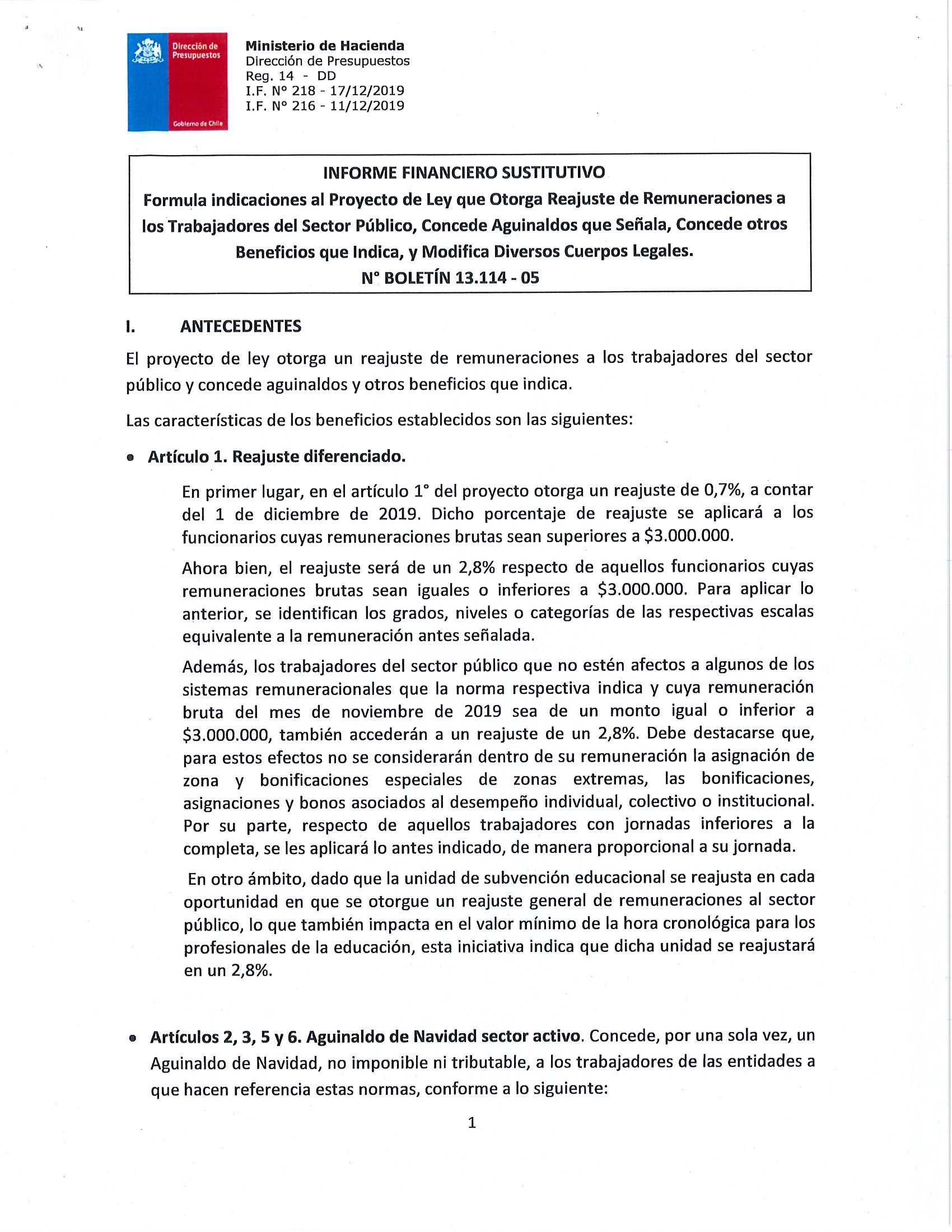 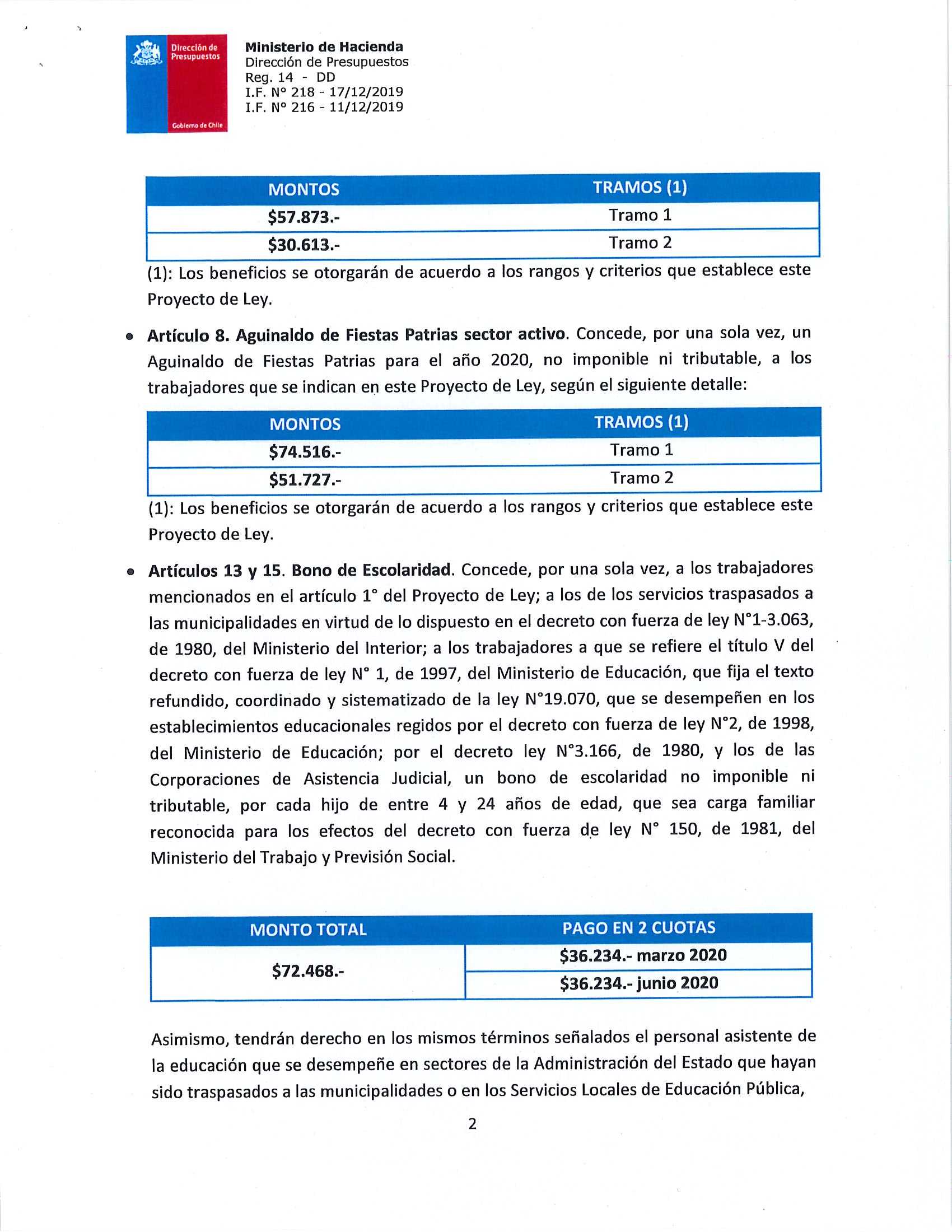 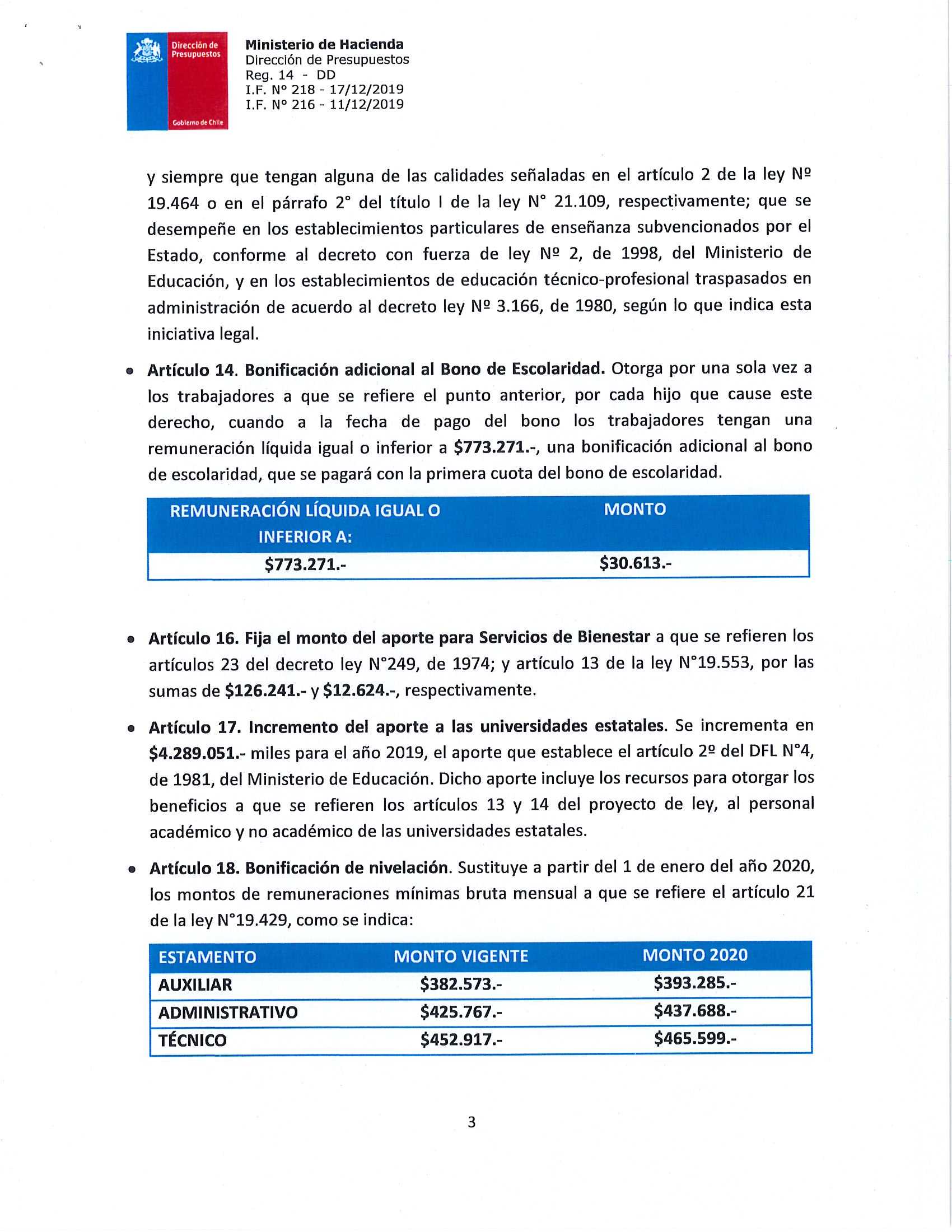 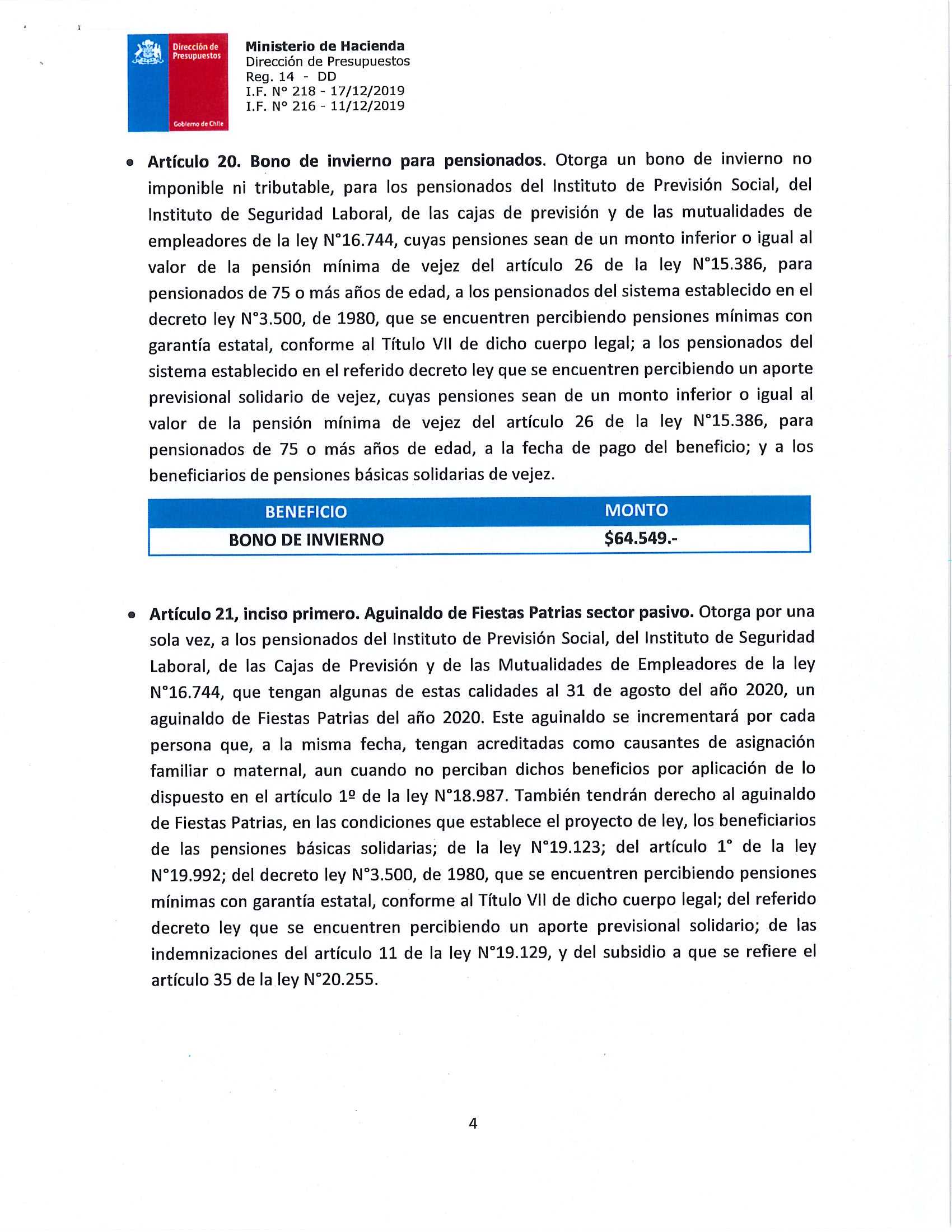 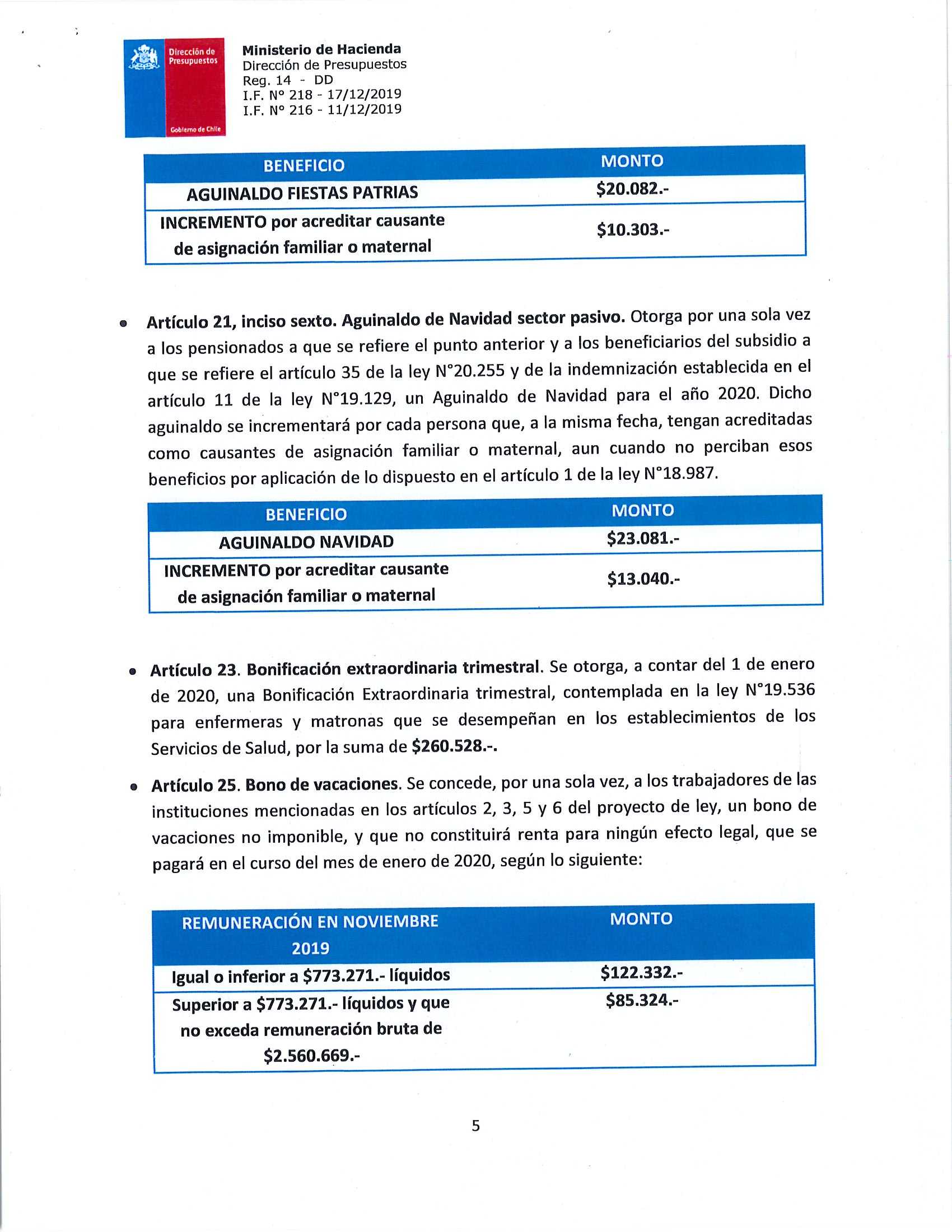 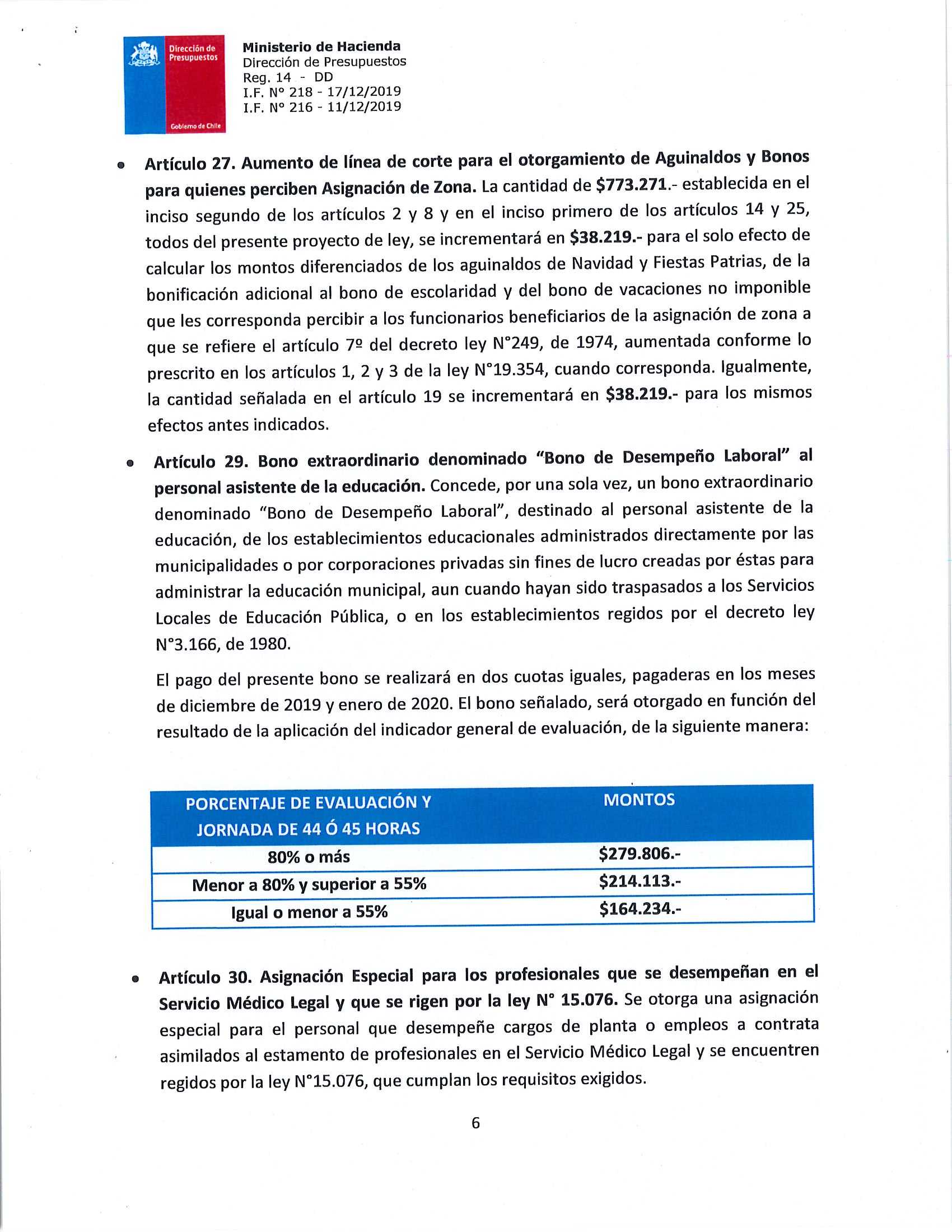 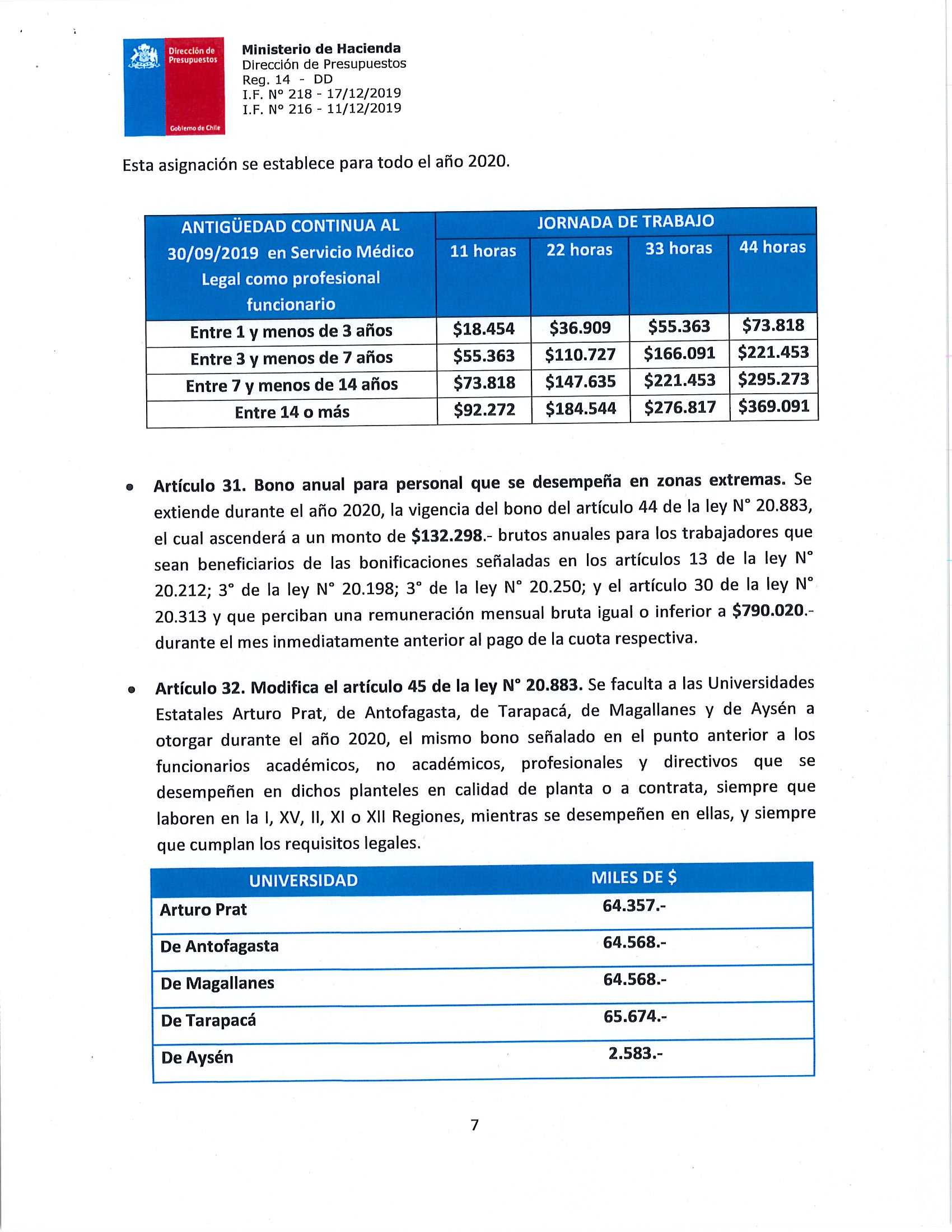 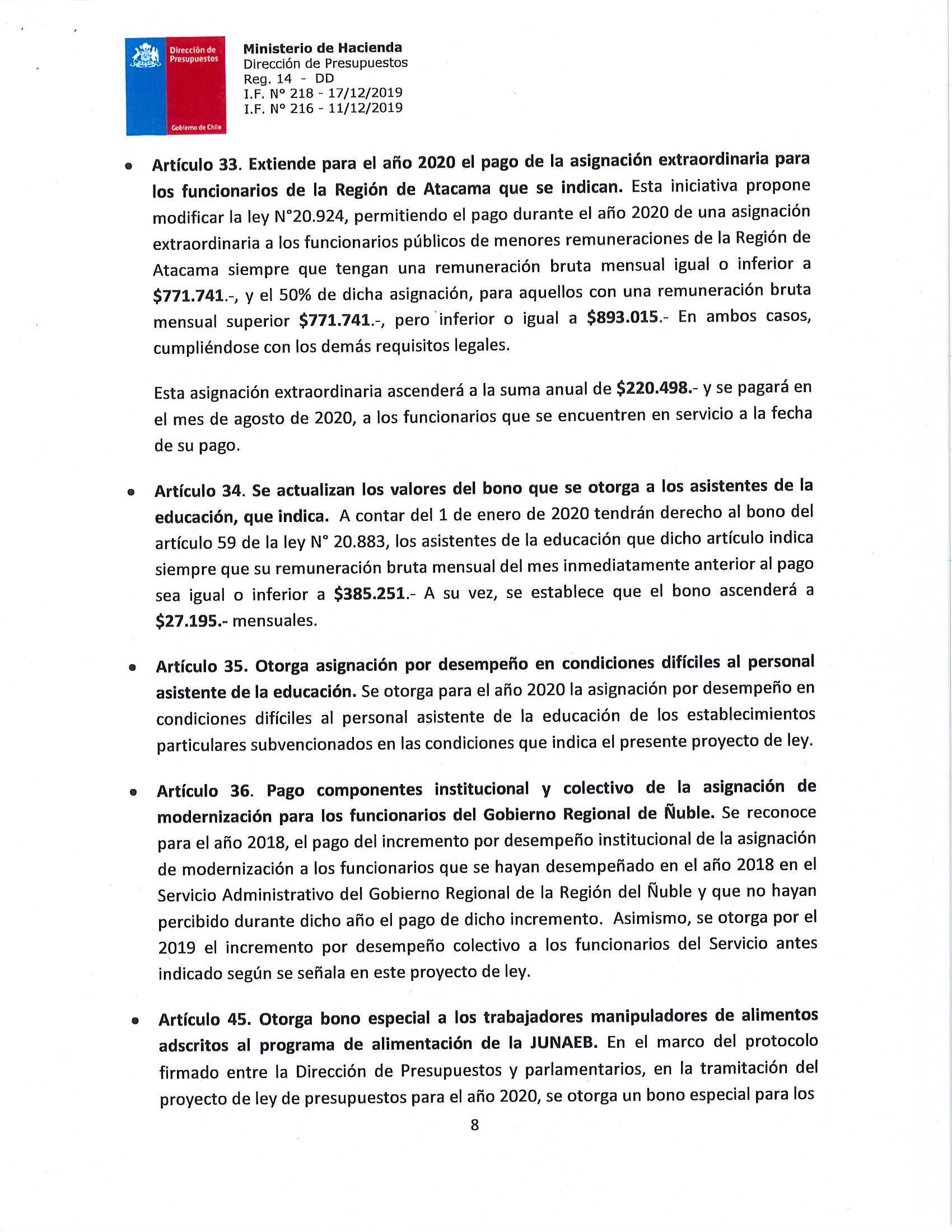 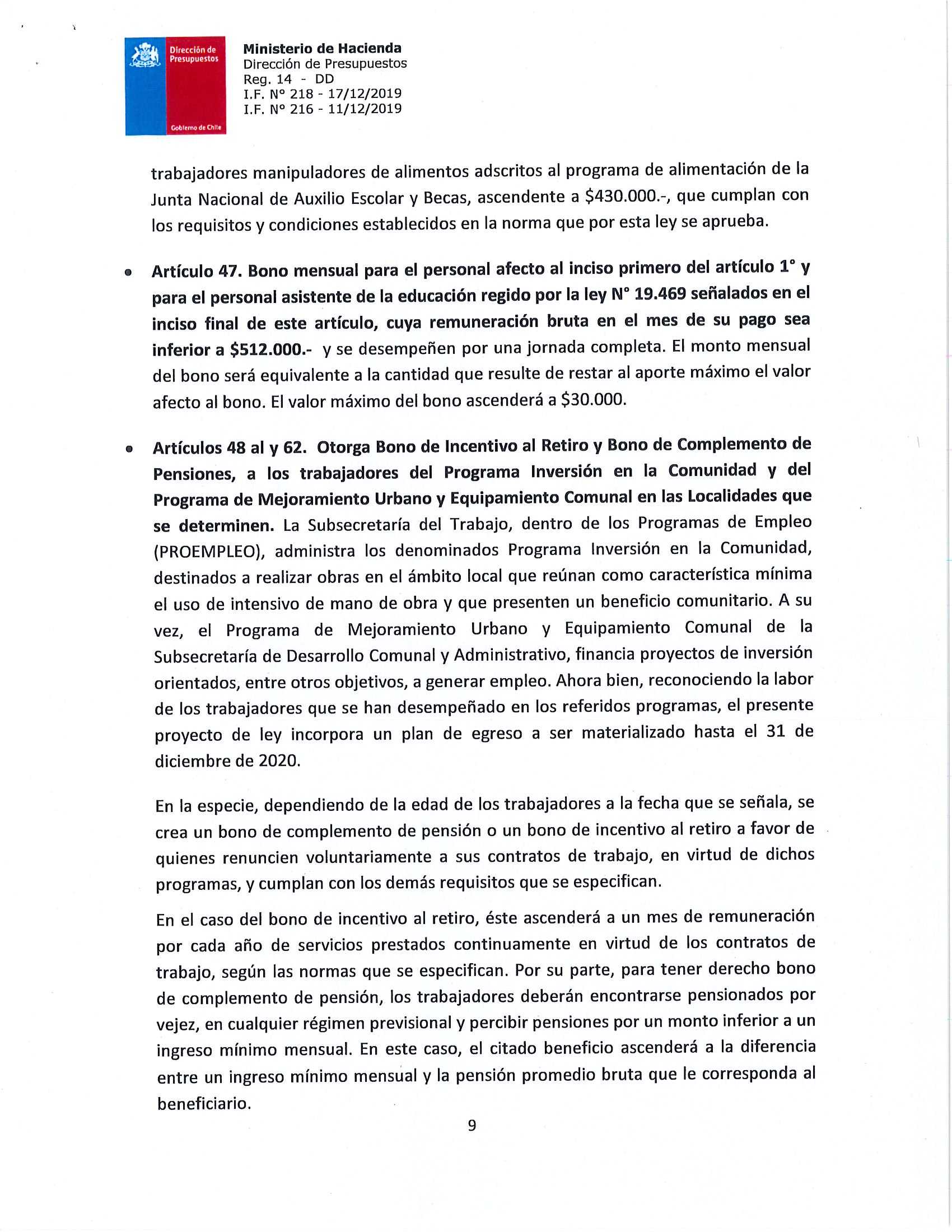 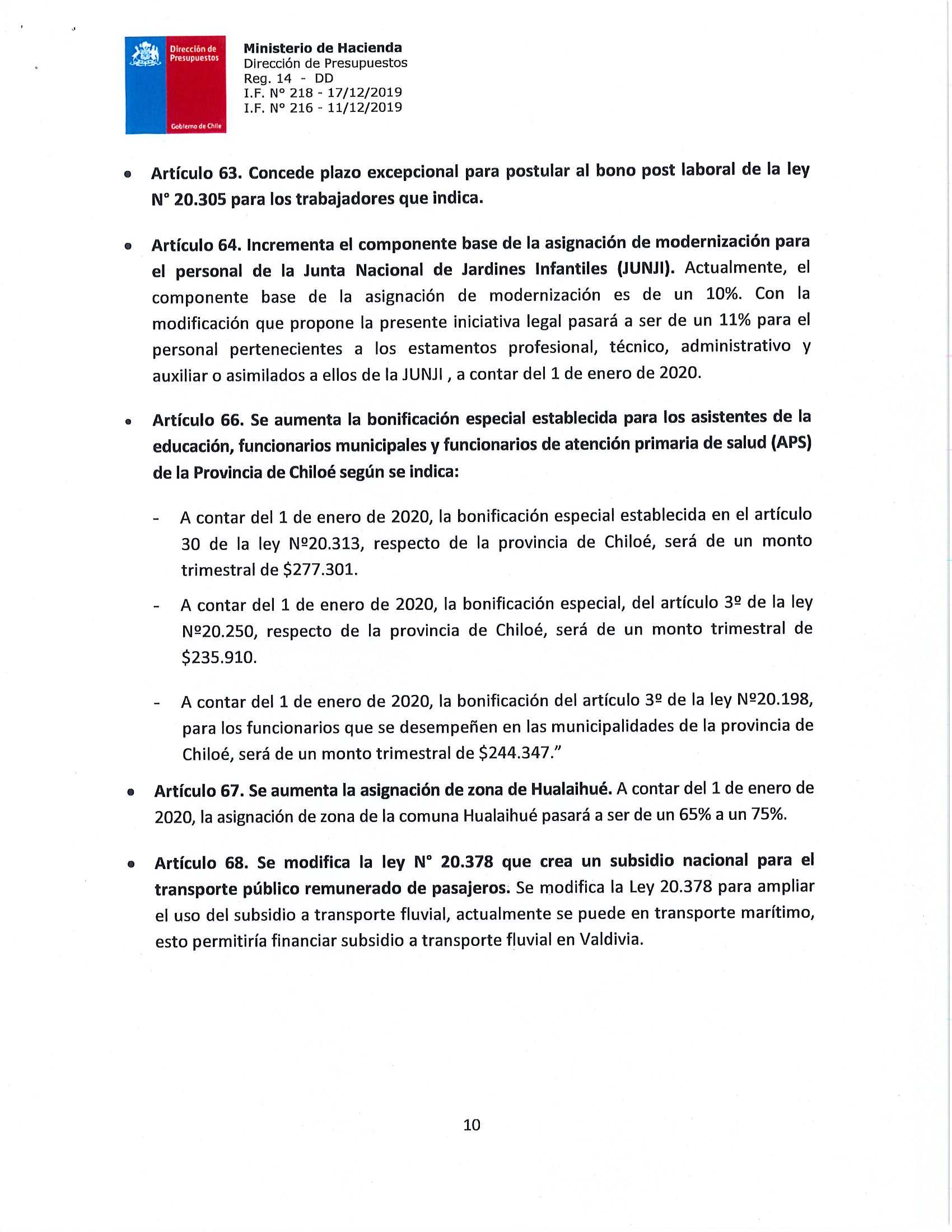 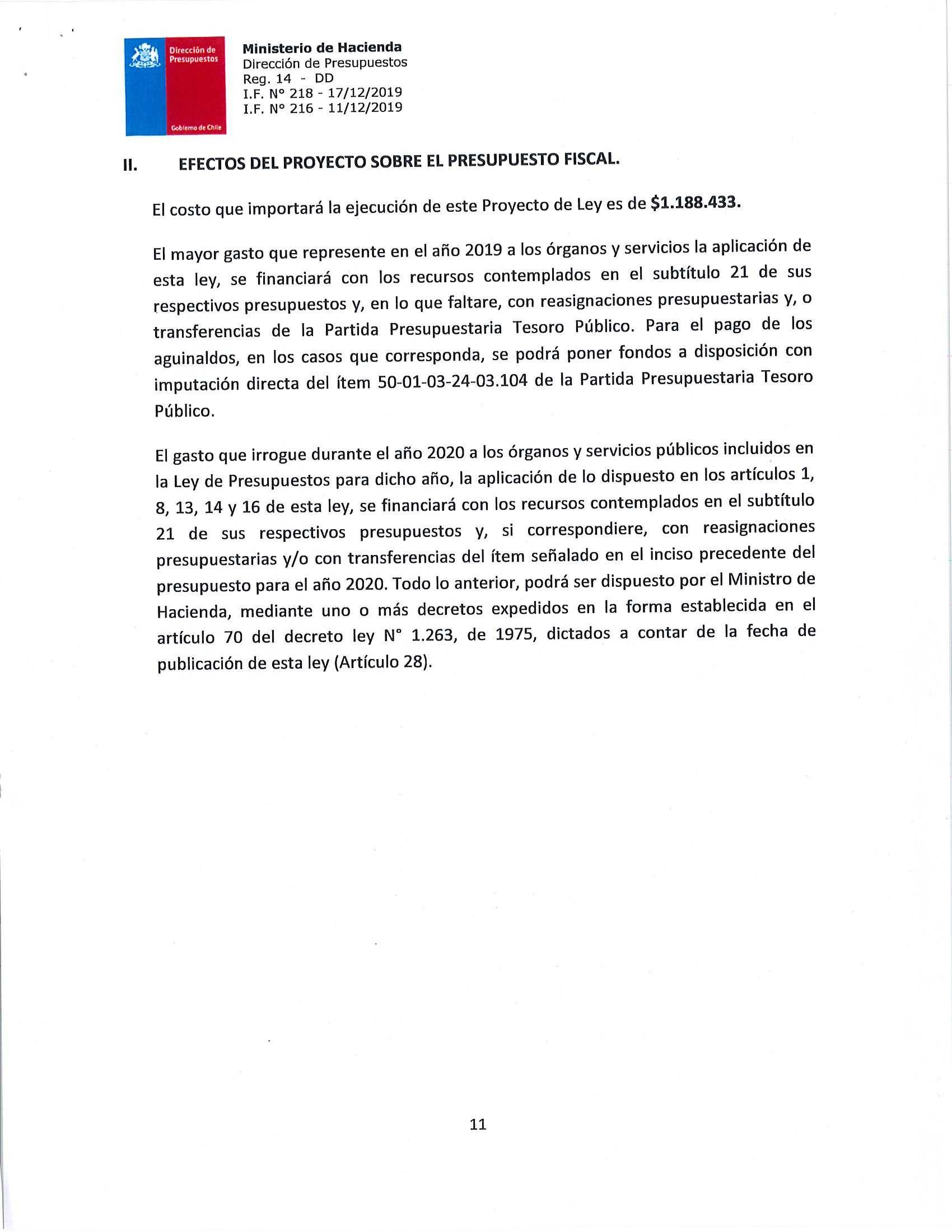 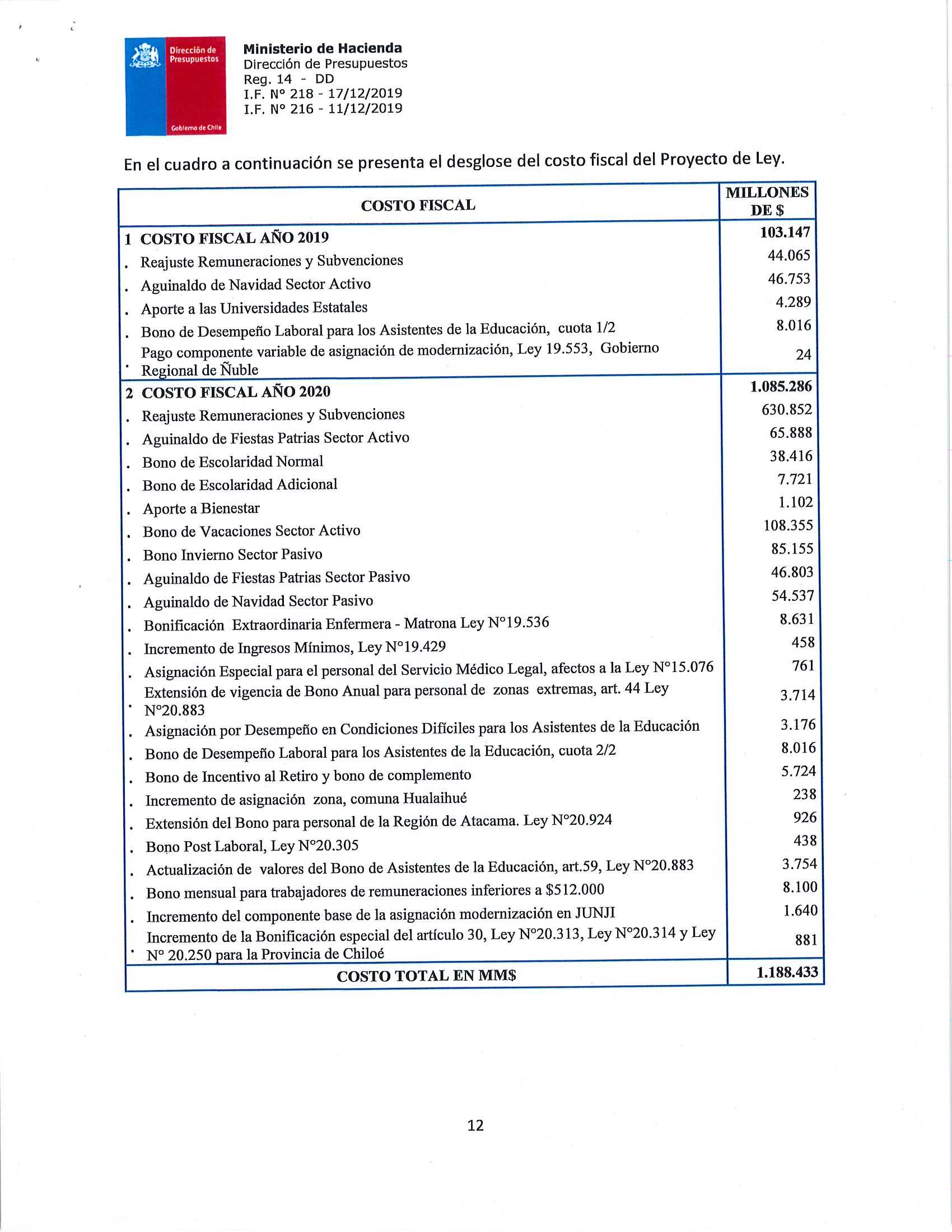 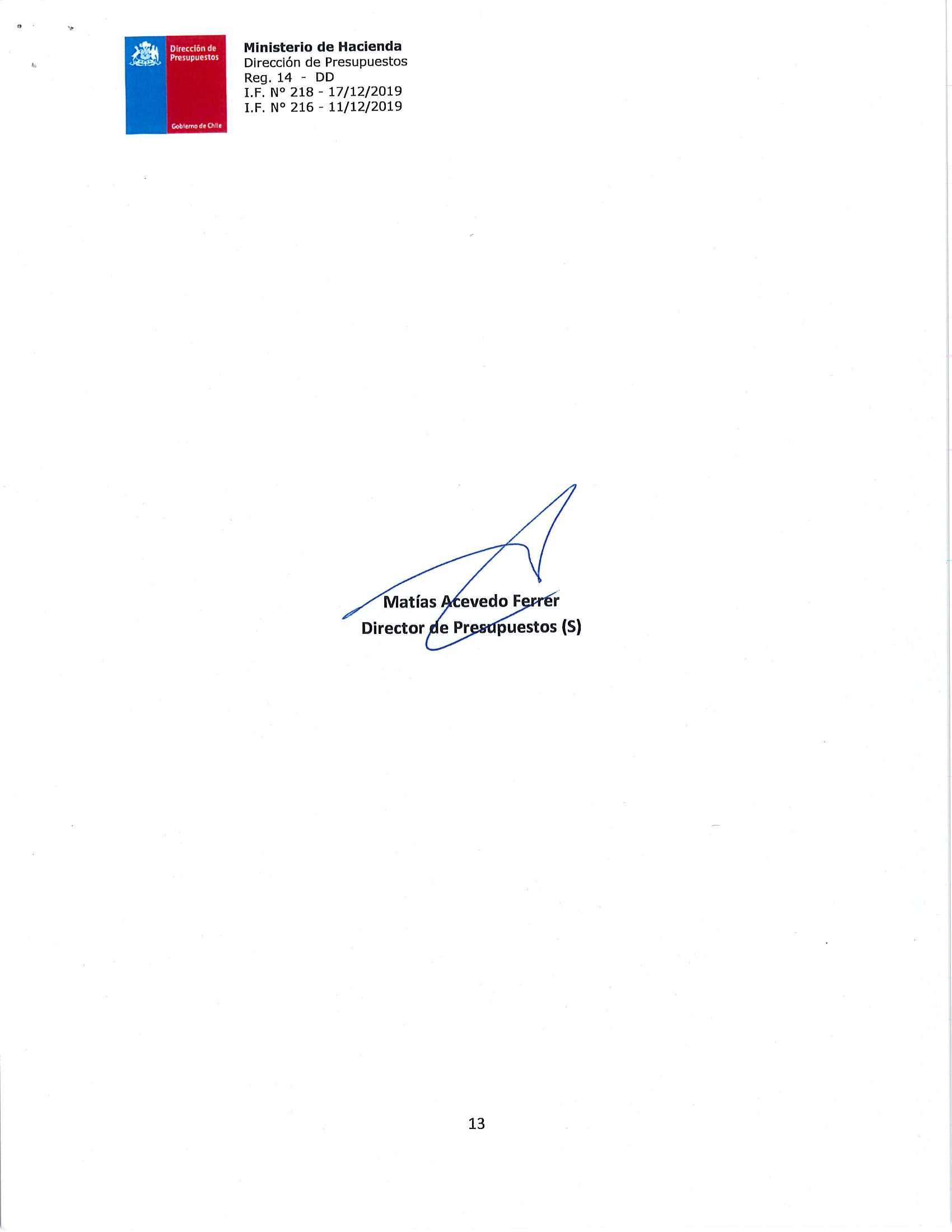 Listas de calificaciones para trabajadores de la Escala A del artículo 2 de la Resolución N°20, de 2004, de los Ministerios de Salud, Hacienda y Economía, Fomento y ReconstrucciónListas de calificaciones para profesionales funcionarios del Servicio de Salud Metropolitano Sur Oriente, regidos por las leyes N°19.664 y N°15.076Lista Nº 1, de Distinción: 65.00 a 70.00 puntosLista N° 1, de Mérito. De 105 a 89 puntos, con ninguna nota inferior a 4Lista Nº 2, Buena: 50.00 a 64.99 puntosLista N° 2, Buena. De 88 a 60 puntos, con ninguna nota inferior a 3Lista Nº 3, Condicional: 30.00 a 49.99 puntosLista N° 3, Regular. De 59 a 45 puntos, con ninguna nota inferior a 2Lista Nº 4, de Eliminación: 10.00 a 29.99 puntosLista N° 4, Mala. Menos de 45 puntosListas de calificaciones para trabajadores de la Escala B del artículo 2 de la Resolución N°20, de 2004, de los Ministerios de Salud, Hacienda y Economía, Fomento y ReconstrucciónListas de calificaciones para funcionarios del Servicio de Salud Metropolitano Sur Oriente, regidos por el decreto con fuerza de ley N° 29, de 2004, del Ministerio de Hacienda, que fija el texto refundido, coordinado y sistematizado de la ley N° 18.834Lista Nº 1, de Distinción: 65.00 a 70.00 puntosLista N° 1, de Distinción, de 60 a 70 puntosLista Nº 2, Buena: 50.00 a 64.99 puntosLista N° 2, Buena, de 50 a 59 puntosLista Nº 3, Condicional: 30.00 a 49.99 puntosLista N° 3, Condicional, de 30 a 49 puntosLista Nº 4, de Eliminación: 10.00 a 29.99 puntosLista N° 4, de Eliminación, de 10 a 29 puntosListas de calificaciones para trabajadores de la Escala C del artículo 2 de la Resolución N°20, de 2004, de los Ministerios de Salud, Hacienda y Economía, Fomento y ReconstrucciónListas de calificaciones para funcionarios del Servicio de Salud Metropolitano Sur Oriente, regidos por el decreto con fuerza de ley N° 29, de 2004, del Ministerio de Hacienda, que fija el texto refundido, coordinado y sistematizado de la ley N° 18.834Lista Nº 1, de Distinción: 65.00 a 70.00 puntosLista N° 1, de Distinción, de 60 a 70 puntosLista Nº 2, Buena: 50.00 a 64.99 puntosLista N° 2, Buena, de 50 a 59 puntosLista Nº 3, Condicional: 30.00 a 49.99 puntosLista N° 3, Condicional, de 30 a 49 puntosLista Nº 4, de Eliminación: 10.00 a 29.99 puntosLista N° 4, de Eliminación, de 10 a 29 puntos